О внесении изменений в постановление администрации от 29.12.2018 № 1289 В соответствии с протоколом заседания рабочей группы по разработке предложений по проведению эстафеты огня, церемоний открытия и закрытия, культурной программы XXIX Всемирной зимней универсиады 2019, распоряжением администрации города Канска от 02.04.2018 № 147 «О создании рабочей группы по подготовке и проведению этапа эстафеты огня Зимней универсиады – 2019 в городе Канске», письмами МО МВД России «Канский» от 10.12.2018 № 21/17455, Отдела вневедомственной охраны по Канскому району от 10.12.2018 № 71012/8-1612, ФГКУ «10 отряд ФПС по Красноярскому краю» 17.12.2018 № 931-1-19, Отдела г. Канска управления ФСБ России по Красноярскому краю от 11.12.2018 № БК-1451, распоряжением администрации города Канска от 10.10.2018 г. № 547 «Об утверждении перечня культурно-массовых мероприятий, проводимых в 2019 году в рамках исполнения муниципального задания ГДК г. Канска, руководствуясь статьей 30, 35 Устава города Канска, ПОСТАНОВЛЯЮ:Изложить текст постановления администрации от 29.12.2018 № 1289 «О подготовке и проведении Эстафеты огня Зимней универсиады 2019» с приложениями (№№ 1, 2, 3, 4, 5) согласно новой редакции:Утвердить план мероприятий Эстафеты огня Зимней универсиады 2019 (далее – Эстафета огня) (Приложение № 1).Утвердить план организационных мероприятий по проведению «Точки старта» этапа Эстафеты огня в городе Канск. (Приложение № 2). Утвердить план организационных мероприятий по маршруту следования Эстафеты огня (Приложение № 3).Утвердить план организационных мероприятий финального этапа Эстафеты огня (Приложение № 4). Утвердить маршрут движения Эстафеты огня (Приложение № 5). Начальнику Отдела культуры администрации г. Канска (И.В. Леонтьева) уведомить:- МО МВД России «Канский» (А.В. Бескоровайный), Отдел вневедомственной охраны по Канскому району (В.В. Моисеенко) о проведении мероприятий, рекомендовать организовать охрану правопорядка и общественной безопасности в местах проведения мероприятий;- Отдел г. Канска управления ФСБ России по Красноярскому краю (И.Н. Тимков) о проведении мероприятий; - ФГКУ «10 отряд ФПС по Красноярскому краю» (А.В. Кравцов) о проведении мероприятий, рекомендовать определить дополнительные мероприятия по реагированию на возможные пожары и ЧС на объектах (территориях), на которых проводятся мероприятия.Предложить директорам учебных заведений: КГА ПОУ «Канский педагогический колледж». (Андреев А.Л.), КГБ ПОУ Канский технологический колледж (Берлинец Т.В.), КГБ ПОУ «Канский политехнический колледж» (Гаврилова Г.А.), КГБ ПОУ «Канский медицинский техникум» (Елизарьева М.Р.), КГБ ПОУ «Канский библиотечный колледж» (Колесникова И.В.), КГБ ПОУ «Канский техникум отраслевых технологий и сельского хозяйства» (Мавлютова В.Н.) проинформировать о проведении мероприятий студентов.КГБУЗ «Канская межрайонная больница» (А.В. Кудрявцев) рекомендовать организовать сопровождение колонны машиной скорой помощи во время проведения мероприятий.МУП «Канский Электросетьсбыт» (М.Ю. Лифанский) предложить обеспечить бесперебойную подачу электроэнергии во время проведения мероприятий.Рекомендовать службе «Канскмежрайгаз» АО «Красноярсккрайгаз» (А.А. Ланг) оказать помощь в предоставлении газового баллона и направлению специалиста на время проведения мероприятий.11. Финансовому управлению администрации города Канска (Н.А. Тихомирова) обеспечить своевременное финансирование мероприятия в соответствии со сметой расходов на его проведение.12. Ведущему специалисту Отдела культуры (Н.А. Велищенко) разместить данное постановление на официальном сайте муниципального образования город Канск в сети Интернет, в газете «Канский вестник», обеспечить информационное сопровождение программы мероприятий в СМИ г. Канска. 13. Контроль за исполнением настоящего постановления возложить на первого заместителя главы города (П.Н. Иванец), заместителя главы города по социальной политике (Н.И. Князева), заместителя главы города по экономике и финансам (Н.В. Кадач).14. Постановление вступает в силу со дня подписания.Исполняющий обязанностиглавы города Канска                                                                                П.Н. ИванецПлан мероприятий Эстафеты огня 09.02.2019 годаЗаместитель главы города по социальной политике                                                                         Н.И. КнязеваЗаместитель главы города по социальной политике                                                                           Н.И. КнязеваПлан организационных мероприятий по маршруту следования Эстафеты огняЗаместитель главы города по социальной политике                                                                           Н.И. КнязеваПлан организационных мероприятий финального этапаЭстафеты огняЗаместитель главы города по социальной политике                                                                             Н.И. КнязеваМаршрут движения Эстафеты Огня 09.02.2019 года в г. Канске.Старт эстафеты – стадион «Текстильщик» - улица 40 лет Октября, 62/1. Эстафета по непрерывному участку от стадиона «Текстильщик» до улицы 40 лет Октября, 1/6 (участок пути составляет 1,9 км). Переезд от улицы 40 лет Октября, 1/6 до улицы Революции, 19 (МАОУ «Гимназия № 4»). Эстафета по непрерывному участку от МАОУ "Гимназия 4" до пересечения улиц Революции и Ленина, до пересечения улиц Ленина и Парижской коммуны, по улице Парижской коммуны до поворота на ГДК г. Канска - (участок пути составляет 0,87 км). Финиш эстафеты – ГДК г. Канска.Заместитель главы города по социальной политике                                                                         Н.И. Князева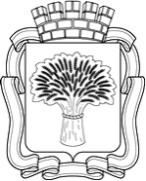 Российская ФедерацияАдминистрация города Канска
Красноярского краяПОСТАНОВЛЕНИЕРоссийская ФедерацияАдминистрация города Канска
Красноярского краяПОСТАНОВЛЕНИЕРоссийская ФедерацияАдминистрация города Канска
Красноярского краяПОСТАНОВЛЕНИЕРоссийская ФедерацияАдминистрация города Канска
Красноярского краяПОСТАНОВЛЕНИЕ30.01.2019 г.№ 5858Приложение № 1 к Постановлению администрации г. Канскаот 30.01.2019 № 58№ п/пНаименование мероприятияВремя проведенияМесто проведения с указанием адреса проведения1.«Точка старта» этапа Эстафеты Огня Универсиады 12:00Стадион «Текстильщик»2.Торжественный момент зажжения Факела Универсиады-201912:10Стадион «Текстильщик»3.Маршрут следования Эстафеты Огня Универсиады 12:00-13:00Старт эстафеты – стадион «Текстильщик» - улица 40 лет Октября, 62/1. Эстафета по непрерывному участку от стадиона «Текстильщик» до улицы 40 лет Октября, 1/6 (участок пути составляет 1,9 км). Переезд от улицы 40 лет Октября, 1/6 до улицы Революции, 19 (МАОУ «Гимназия № 4»). Эстафета по непрерывному участку от МАОУ "Гимназия 4" до пересечения улиц Революции и Ленина, до пересечения улиц Ленина и Парижской коммуны, по улице Парижской коммуны до поворота на ГДК г. Канска - (участок пути составляет 0,87 км). Финиш эстафеты – ГДК г. Канска.4.«Финишная точка» Эстафеты Огня Универсиады 12:50ГДК г. Канска5.Церемония зажжения чаши огня Универсиады13:00ГДК г. Канска6.Мероприятия социально-культурного маршрута «Енисейский экспресс»10:00-15:00Учреждения городаПриложение № 2 к Постановлению администрации города Канскаот 30.01.2019 № 58План организационных мероприятий по проведению «Точки старта» этапа Эстафеты огняПлан организационных мероприятий по проведению «Точки старта» этапа Эстафеты огня№ п/пНаименование мероприятияДата и время проведенияМесто проведения с указанием адреса проведенияОтветственное должностное лицо, учреждение, руководитель (ФИО)Предоставление сценической площадки, брендирование площадки09.02.201909:00-11:00Стадион «Текстильщик»Дирекция Универсиады(М.С. Уразов)Предоставление флаговой продукции, размещение флагов09.02.201909:00-11:00Стадион «Текстильщик»Дирекция Универсиады(М.С. Уразов),МБУ ФСК «Текстильщик»(Л.И. Бакшеева)Обеспечение комплектом звукового оборудования и его работы09.02.201909:00-12:30Стадион «Текстильщик»Дирекция Универсиады(М.С. Уразов)Обеспечение комплектом видеопроекционного оборудования и его работы09.02.201909:00-12:30Стадион «Текстильщик»Дирекция Универсиады(М.С. Уразов)Обеспечение световым оборудованием и его работы09.02.201909:00-12:30Стадион «Текстильщик»Дирекция Универсиады(М.С. Уразов)Обеспечение сохранности комплекта звукового оборудования, комплекта видеопроекционного оборудования, светового оборудования09.02.201909:00-12:30Стадион «Текстильщик»МБУ ФСК «Текстильщик»(Л.И. Бакшеева)Обеспечить предоставление автобусов для подвоза учащихся школ города к месту проведения мероприятия09.02.201911:00Стадион «Текстильщик»УО администрации г. Канска(Т.Ю. Шопенкова)Выступление творческих коллективов09.02.201912:00-12:20Стадион «Текстильщик»ГДК г. Канска(Е.А. Лычковская)Координатор волонтеров09.02.201911:00-12:30Стадион «Текстильщик»Отдел ФКСиМП администрации г. Канска(Л.А. Логвиненко)Приветствующая команда зрителей09.02.201911:00-12:30Стадион «Текстильщик»МБУ ФСК «Текстильщик» (Л.И. Бакшеева),МБУ СШ им. В.И. Стольникова (Р.Н. Семенюк),жители города КанскаКоординатор официальных лиц09.02.2019Стадион «Текстильщик»Администрация г. Канска(Н.И. Князева)Обеспечение охраны правопорядка в период проведения мероприятия09.02.201911:30-12:30Стадион «Текстильщик»МО МВД России «Канский» (А.В. Бескоровайный),Отдел вневедомственной охраны по Канскому району                             (В.В. Моисеенко)Обследование площадки09.02.2019до 09:00Стадион «Текстильщик»ГО и ЧС г. Канска(В.И. Орлов)Обеспечение дежурным транспортом 09.02.2019-Отдел культуры Администрации г. Канска (И.В. Леонтьева)Обеспечение дежурным транспортом для авангардной команды07.02.2019-09.02.2019-Администрация г. Канска(Г.Ф. Башкиров)Обеспечение машины скорой помощи в колонну Эстафеты огня 09.02.2019по маршруту следования ЭстафетыКГБУЗ «Канская межрайонная больница» (А.В. Кудрявцев)Обеспечение грузовым автомобилем для перевозки флаговой продукции09.02.2019по маршруту следования Эстафеты огняМКУ «Служба заказчика»(Ю.М. Лосева)Обеспечение микроавтобусами для перевозки почетных гостей, для сопровождения факелоносцев 09.02.2019по маршруту следования Эстафеты огняАдминистрация г. Канска(А.Ю. Варламов)Предоставление теплых гаражных боксов для 3 микроавтобусов, 2 автобусов на 45 мест, обеспечивающих техническое сопровождение Эстафеты огня08.02.2019-09.02.2019-МКУ«Служба заказчика»(Ю.М. Лосева)Обеспечение безопасности расстановки флаговой продукции в местах передачи факела09.02.201909:00-11:00по маршруту следования ЭстафетыОГИБДДМО МВД России «Канский»(В.В. Тарас)Обеспечение пожарной безопасности на точках старта и финиша, на маршруте Эстафеты огня09.02.2019Стадион «Текстильщик», ГДК г. Канска, по маршруту следования ЭстафетыФГКУ«10 отряд ФПС по Красноярскому краю»(А.В. Кравцов)Предоставление помещений с необходимым оборудованием для размещения авангардной команды07.02.2019 - 09.02.2019Центральная библиотека им. ЧеховаЦБС г. Канска(Е.В. Сурначева)Проведение инструктажей:-для факелоносцев-для волонтеров07.02.2019Центральная библиотека им. ЧеховаДирекция Универсиады(М.С. Уразов)Отдел ФКСиМП администрации г. Канска(Л.А. Логвиненко)Проведение заседания рабочей группы07.02.2019Зал администрацииДирекция Универсиады(М.С. Уразов)Администрация города Канска (Н.И. Князева)Обследование 3 микроавтобусов, 2 автобусов на 45 мест, обеспечивающих техническое сопровождение Эстафеты огня на предмет безопасности08.02.2019-ОГИБДДМО МВД России «Канский»(В.В. Тарас)Информационное обеспечение:работа со СМИ по информированию жителей города, размещение на сайте муниципального образования города Канска http://www.kansk-adm.ru/Январь-февраль 2019-Отдел культуры(Н.А. Велищенко)Информационное обеспечение жителей города через социальные сетиЯнварь-февраль 2019-Администрация города Канска (О.М. Лаптева)Информационное обеспечение учащихся школ городаЯнварь-февраль 2019КГБОУ КШИ КМКК(М.Б. Волгин)УО администрации г. Канска(Т.Ю. Шопенкова), руководители учреждений, подведомственных УОДизайн и изготовление баннера для оформления здания ММЦдо 11.01.2019-ГДК г. Канска(Е.А. Лычковская)Монтаж баннеров на здание ММЦдо 16.01.2019МБУ «ММЦ»г. КанскаМБУ «ММЦ»г. Канска(А.А. Шваб)Приобретение сигнальной ленты для обеспечения безопасности маршрута Эстафеты огнядо 16.01.2019по маршруту следования ЭстафетыГДК г. Канска(Е.А. Лычковская)Предоставление металлических ограждений для обеспечения безопасности маршрута Эстафеты огня09.02.2019по маршруту следования ЭстафетыГДК г. Канска(Е.А. Лычковская)Обеспечить расстановку металлических ограждений для обеспечения безопасности маршрута Эстафеты огня09.02.2019по маршруту следования ЭстафетыГДК г. Канска(Е.А. Лычковская)Формирование команды штабной машины 09.02.2019по маршруту следования Эстафеты огняАдминистрация г. Канска(А.Ю. Варламов)Приложение № 3 к Постановлению администрации г. Канскаот 30.01.2019 № 58№ п/пНаименование мероприятияДата и время проведенияМесто проведения с указанием адреса проведенияОтветственное должностное лицо, учреждение, руководитель (ФИО)1.Обеспечение охраны правопорядка в период проведения мероприятий09.02.201912:00-14:10Улицы города по маршрутуМО МВД России «Канский» (А.В. Бескоровайный), Отдел вневедомственной охраны по Канскому району (В.В. Моисеенко)  2.Обследование улиц города по маршруту (Приложение № 5)09.02.2019до 11:00Улицы города по маршрутуГО и ЧС г. Канска(В.И. Орлов)3.Подготовка дорожного полотна по маршруту (Приложение № 5)(расчистка дорожного полотка, уборка снега, подсыпка дорог)до 09.02.2019Улицы города по маршрутуМКУ «Служба заказчика» (Ю.М. Лосева)4.Сбор и расстановка зрителей по маршруту движения Эстафеты Огня09.02.2019до 12:00Улицы города по маршрутуОтдел ФКСиМП администрации г. Канска(Л.А. Логвиненко), Администрация города Канска (О.М. Лаптева)5.Координатор волонтеров09.02.2019Улицы города по маршрутуОтдел ФКСиМП администрации г. Канска(Л.А. Логвиненко)6.Приветствующая команда зрителей:09.02.2019с 11:50 до 14:00Улица 40 лет Октября от стадиона «Текстильщик» до улицы 40 лет Октября, 1/6от МАОУ "Гимназия 4" до пересечения улиц Революции и Ленина, до пересечения улиц Ленина и Парижской коммуны, по улице Парижской коммуны до поворота на ГДК г. КанскаУО администрации г. Канска(Т.Ю. Шопенкова),КГА ПОУ КПК (А.Л. Андреев),МБОУ СОШ № 3(М.А. Имподистова),МБОУ СОШ № 5(А.А. Коротаев),МБОУ СОШ № 18 (Л.Ф. Кухарева), МАОУ «Гимназия № 1» (Т.Ю. Вылегжанина),МБОУ ООШ № 20(О.В. Люляева),МБОУ СОШ № 19(А.Ю. Иконников),МАОУ лицей № 1(А.В. Храмцов),МБОУ СОШ № 15(Л.М. Данилова),ветераны спорта города(В.А.Чубыкин),КГБ ПОУ ККБТ (И.В. Колесникова), КГБ ПОУ КТОТ и СХ (В.Н. Мавлютова). МБУ «ММЦ»(А.А. Шваб),КГБОУ КМКК(М.Б. Волгин),жители города КанскаМАОУ "Гимназия 4"(О.А. Шумачкова), МБУ СШ «Олимпиец»(Ю.И. Войтенко),МБУ СШ ДЮСШ(А.А. Андреев),МБОУ СОШ № 6(В.А. Штейбезандт), МБОУ СОШ № 7 (И.Ф. Кошелева),МБОУ СОШ № 21(С.В. Креминский),Филиал ЦСП в г. Канске(А.А. Адамцев),КГБ ПОУ КМТ (М.Р. Елизарьева),КГБ ПОУ КТК(Т.В. Берлинец),КГБ ПОУ КПК (Г.А. Гаврилова)Клубные формирования ГДК г. Канска(Е.А. Лычковская),ЦБС г.Канска(Е.Ю. Сурначева)7.Брендирование маршрута Эстафеты07.02.2019-09.02.2019Улицы города по маршрутуДирекция Универсиады(М.С. Уразов)8.Обеспечение работы транспортной колонны беговой эстафеты09.02.2019Улицы города по маршрутуДирекция Универсиады(М.С. Уразов)9.Брендирование автомобильного парка эстафеты07.02.2019-09.02.2019Улицы города по маршрутуДирекция Универсиады(М.С. Уразов)Приложение № 4 к Постановлению администрации г. Канскаот 30.01.2019 № 58№ п/пНаименование мероприятияДата и время проведенияМесто проведения с указанием адреса проведенияОтветственное должностное лицо, учреждение, руководитель (ФИО)1.Оформление сценической площадки09.02.201910:00-11:00ГДК г. КанскаКГАУКЦМКС(А.Г. Сумакова)2.Обеспечение комплектом звукового оборудования и его работы09.02.201912:00-15:00ГДК г. КанскаКГАУКЦМКС(А.Г. Сумакова)3.Обеспечение комплектом видеопроекционного оборудования и его работы09.02.201912:00-15:00ГДК г. КанскаКГАУКЦМКС(А.Г. Сумакова)4.Обеспечение световым оборудованием и его работы09.02.201912:00-15:00ГДК г. КанскаКГАУКЦМКС(А.Г. Сумакова)5Обеспечение сохранности комплекта звукового оборудования, комплекта видеопроекционного оборудования, светового оборудования09.02.201912:00-15:00ГДК г. КанскаГДК г. Канска(Е.А. Лычковская)6.Координатор официальных лиц09.02.201912:50-15:00ГДК г. КанскаАдминистрация г. Канска (Н.И. Князева)7.Приветствующая команда зрителей09.02.201912:50-13:10ГДК г. КанскаМБУ ФСК«Текстильщик»(Л.И. Бакшеева),МБУ СШ им. В.И. Стольникова(Р.Н. Семенюк),МБУ СШ«Олимпиец»(Ю.И. Войтенко),МБУ СШ ДЮСШ(А.А. Андреев),Филиал ЦСП в г. Канске(А.А. Адамцев),Ветераны спорта города (В.А. Чубыкин),ОО города,УО администрации г. Канска(Т.Ю.Шопенкова), УСЗН г. Канска (В.Э. Поляков),КСОН г. Канска(Т.Д. Танчук)8.Обеспечить охрану правопорядка в период проведения мероприятий09.02.201912:30-15:30Площадка возле ГДК г. Канска, ГДК г. КанскаМО МВД Россия «Канский»(А.В. Бескоровайный),Отдел вневедомственной охраны по Канскому району (В.В. Моисеенко)9.Обследование площадки09.02.2019до 13:00Площадка возле ГДК г. Канска, ГДК г. КанскаГО и ЧС г. Канска(В.И. Орлов)10.Обеспечение газовым баллоном на 50 литров, присутствие специалиста «Канскмежрайгаз» во время церемонии зажжения чаши огня09.02.201912:00-14:30Площадка возле ГДК г. Канска, «Канск межрайгаз»(А.А. Ланг)11.Информационное обеспечение:работа со СМИ по информированию жителей города, размещение на сайте муниципального образования города Канска http://www.kansk-adm.ru/Январь-февраль 2019-Отдел культуры(Н.А. Велищенко)12.Информационное обеспечение жителей города через социальные сетиЯнварь-февраль 2019-Администрация города Канска (О.М. Лаптева)13.Информационное обеспечение учащихся школ городаЯнварь-февраль 2019-КГБОУ КШИ КМКК(М.Б. Волгин)УО администрации г. Канска(Т.Ю. Шопенкова), руководители учреждений, подведомственных УО13.Организация кофе-паузы для почетных гостей, факелоносцев, волонтеров09.02.201912:50-13:20ГДК г. КанскаГДК г. Канска(Е.А. Лычковская)14.Организация питания почетных гостей09.02.2019ГДК г. Канска(Е.А. Лычковская)15.Мероприятия социально-культурного маршрута «Енисейский экспресс»09.02.201913:00-15:00ГДК г. КанскаКГАУКЦМКС(А.Г. Сумакова)ГДК г. Канска(Е.А. Лычковская)Приложение № 5 к Постановлению администрации г. Канскаот 30.01.2019 № 58